GIMP - warstwy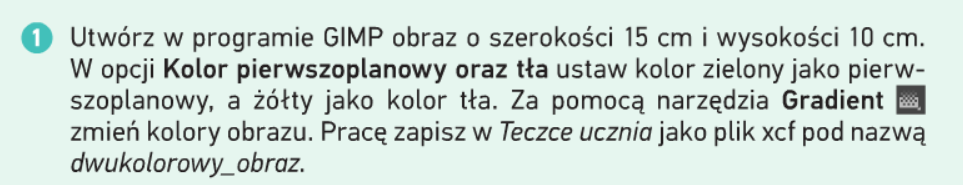 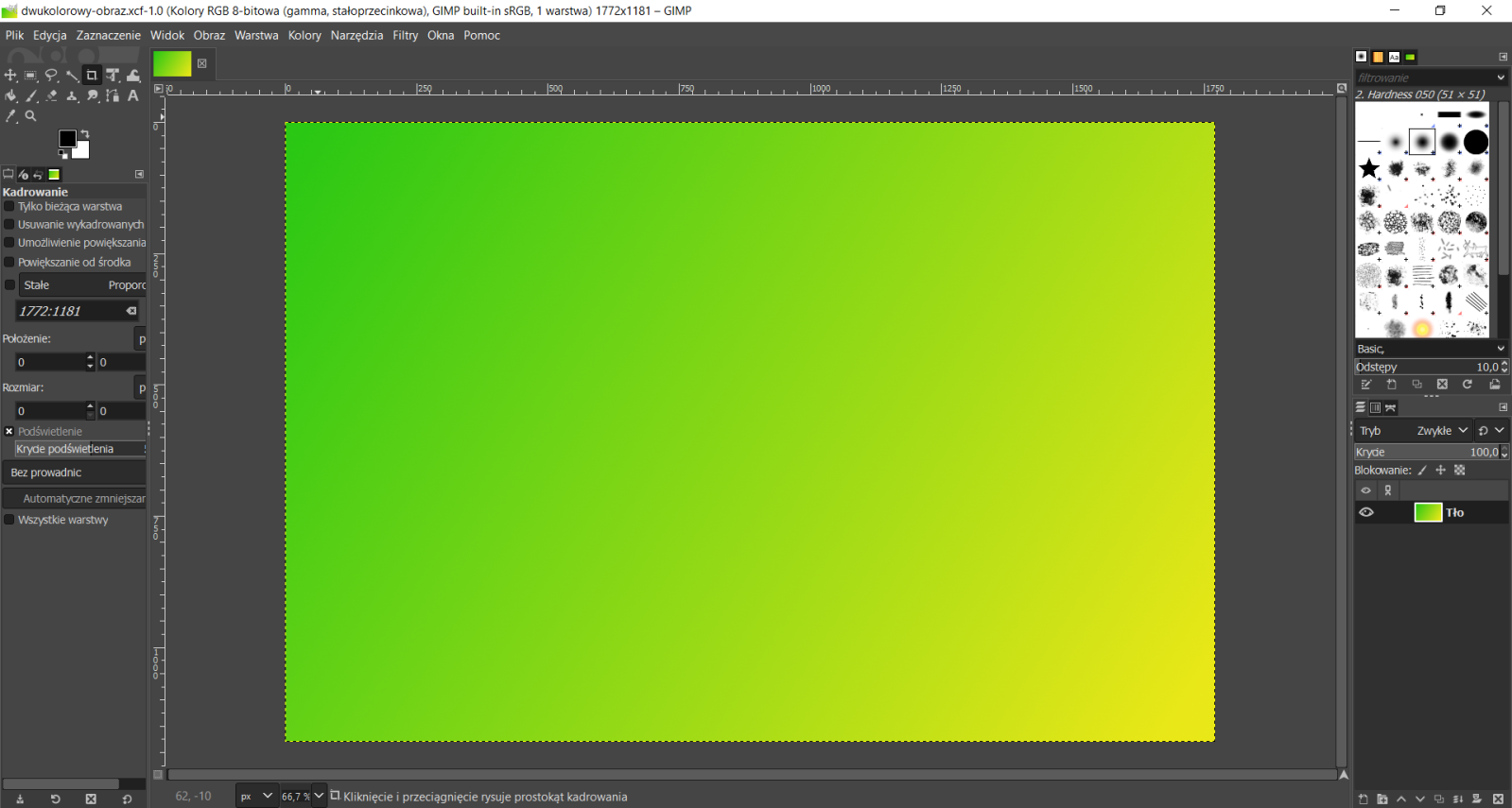 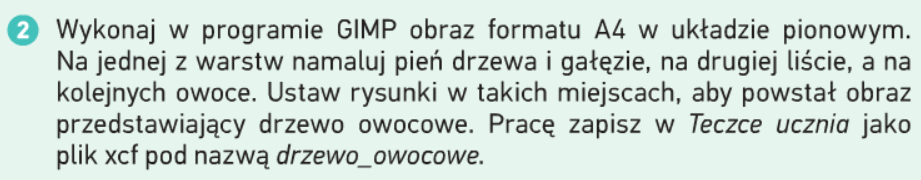 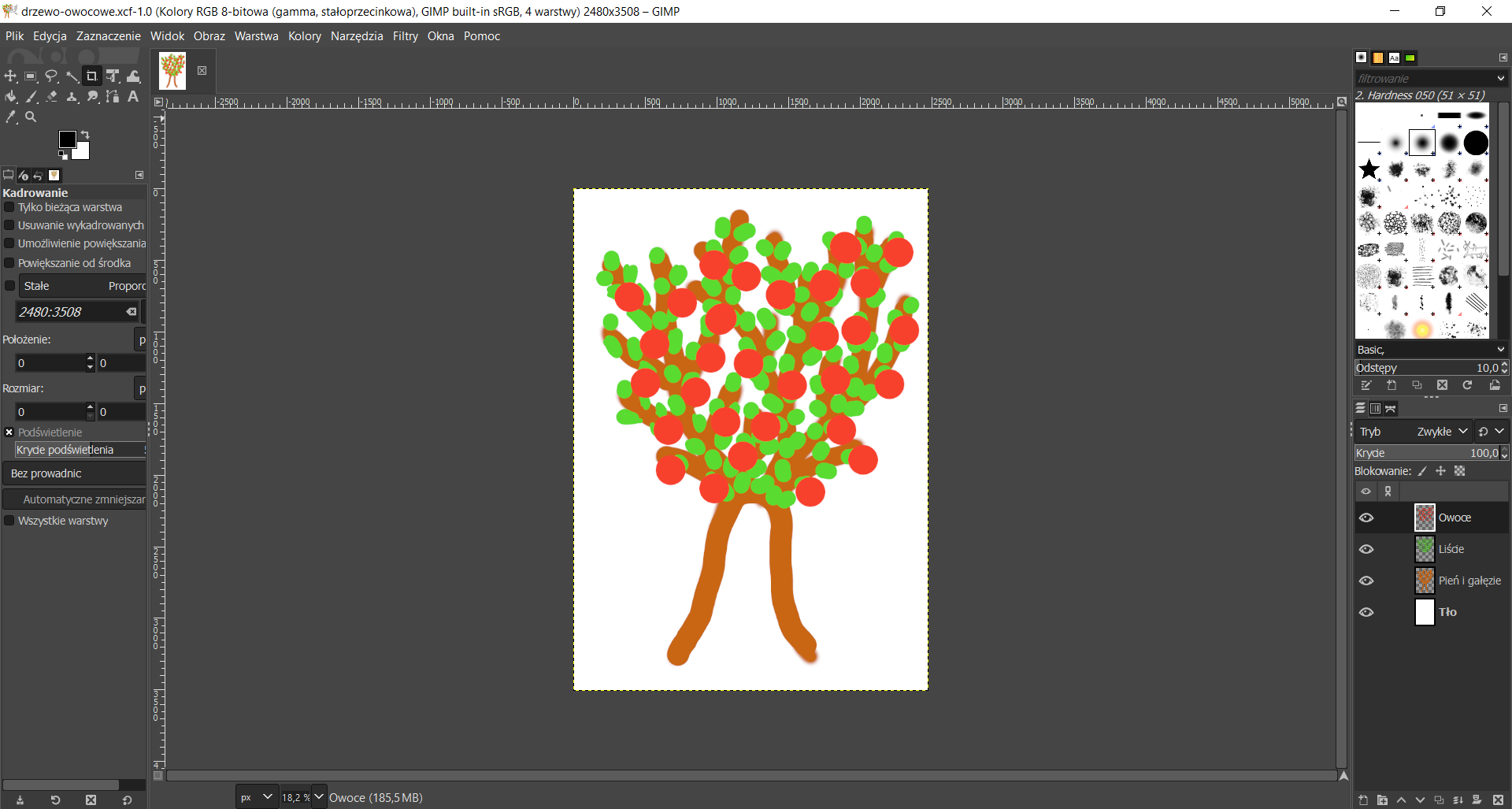 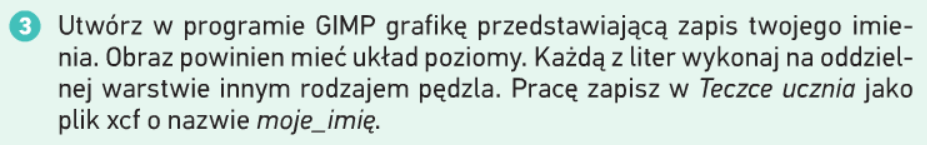 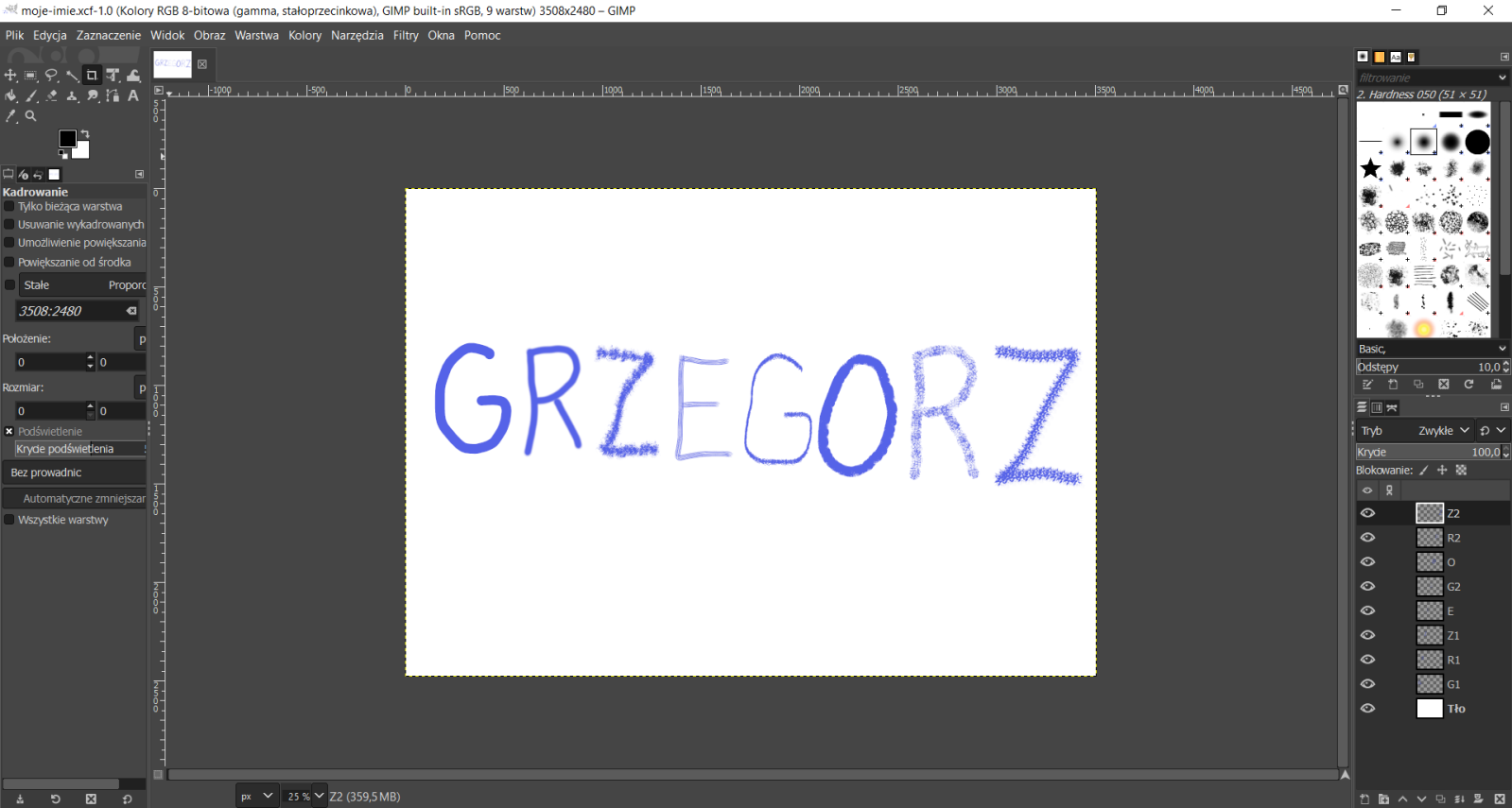 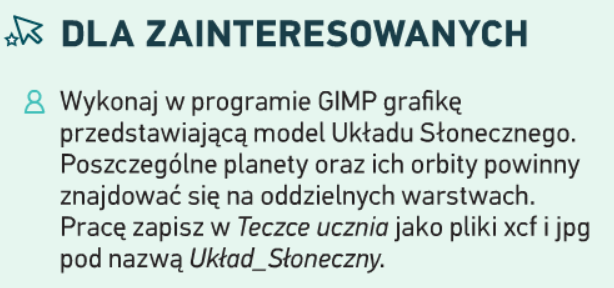 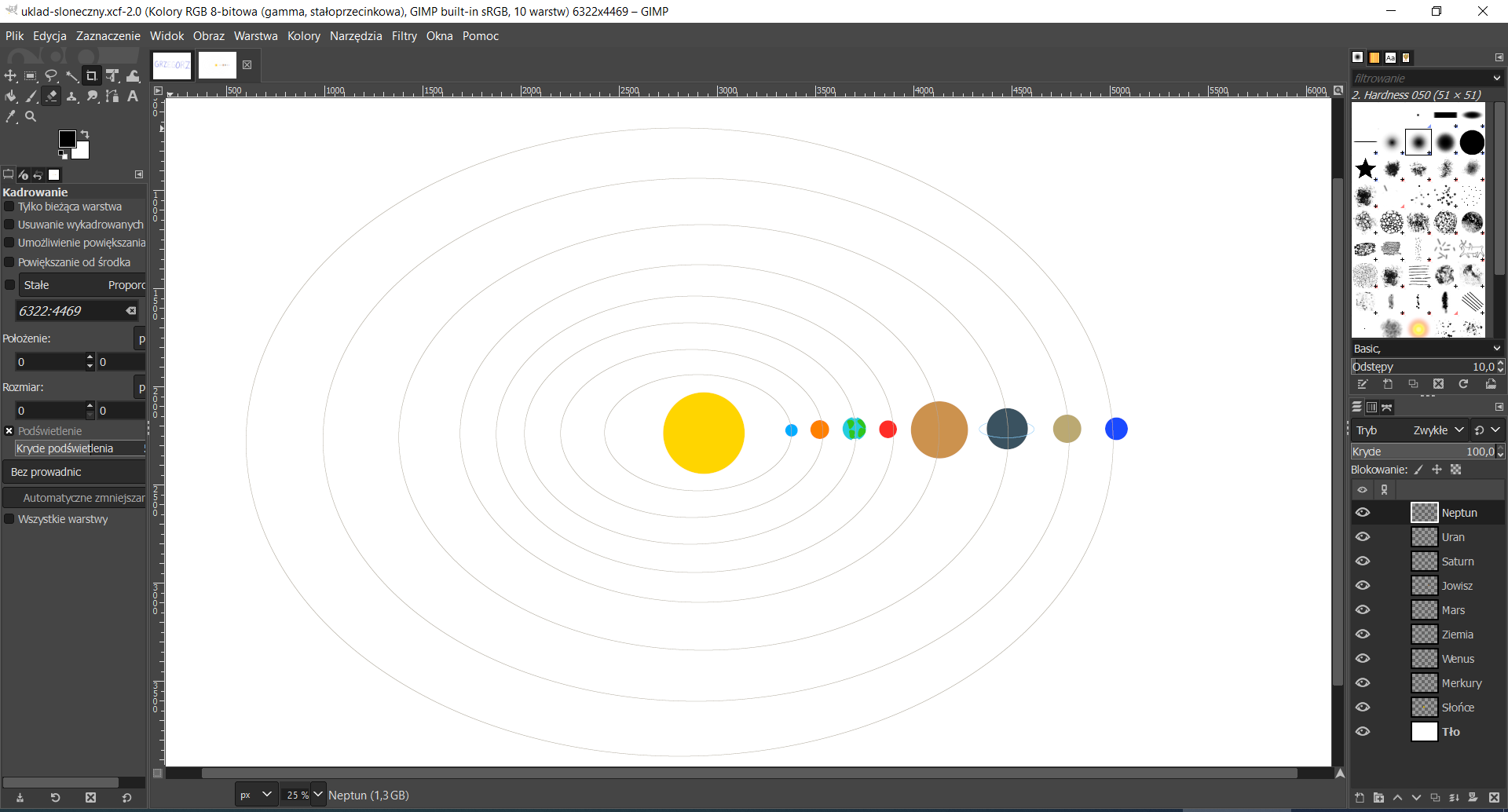 